X Московский международный химический саммит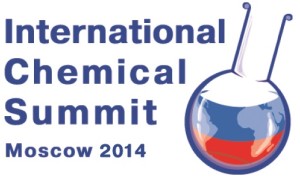 8-499-767-19-06, 8-926-323-73-95, www.chemsummit.ru8-9 октября 2014 годаX Московский международный химический саммит состоится 8-9 октября 2014 года10 Сентябрь, 2014 Телефоны для связи: +7 (499) 767-19-06, +7 (926) 323-73-95. Регистрация делегатов ведется на сайте саммита: www.chemsummit.ruМероприятие ежегодно собирает около 300 участников – руководителей российских и зарубежных компаний нефтегазохимической промышленности. Форум проходит при поддержке московского правительства, правительства Татарстана, Башкортостана, других регионов, Российской академии наук.В первый день саммита рассматривается ситуация на рынках и крупные инвестиционные проекты отрасли. Второй день посвящен новым технологиям и материалам.
8 октября 2014 года на открытии саммита компании «Лукойл», «Роснефть», Evonik представят масштабные программы развития перерабатывающих мощностей в России и основные тренды мировой нефтехимии.Кроме того, прозвучат доклады, призванные осветить ситуацию в связи с нарастающим давлением конкуренции иперспективы работы в условиях секторальных санкций:- «Углеводородный баланс. Передел рынков ввиду сланцевой революции в США, Китае, Австралии, роста переработки на Ближнем Востоке» (Брагинский Олег Борисович, (ЦЭМИ РАН, зав. лабораторией стратегии развития отраслевых комплексов).- «Государство как регулятор импортозамещения. Обеспечение технологической безопасности в критически важных отраслях российской промышленности» (Хазин Михаил Леонидович, компания экспертного консультирования «Неокон», президент)- «Эксплуатация и модернизация действующих НПЗ в условиях функционирования западных секторальных санкций» (Левинбук Михаил Исаакович, РГУ нефти и газа, профессор)Кроме того, на площадке форума состоится совещание руководителей регионов РФ «О развитии производства и потребления продукции нефтегазохимии в регионах». Совещание пройдет с участием глав регионов и руководителей министерств федерального и регионального уровня.Целью совещания является реализация масштабных программ стимулирования спроса и развития потребительских рынков. В повестке совещания следующие вопросы:
1.           Диверсификация сырьевой базы отечественной нефтегазохимии, переход на газовое сырье в качестве основного при получении продуктов первого передела.2.           Восстановление поставок на внутренний рынок, создание системы дистрибуции в области агрохимии. Продовольственная безопасность РФ.3.           Принятие прогрессивных стандартов в целях увеличения потребления пластмасс, импортозамещение в полимерной отрасли и пластпереработке. Запуск новых производств.
В рамках подготовки форума проведен анализ действующей нормативно-правовой базы и таможенных баз данных, разработаны дорожные карты развития подотраслей.
К участию в технологической программе форума (2 день) привлечены компании, осуществляющие внедрение на российском рынке передовых технологий в области производства и переработки различных видов сырья.